Администрация муниципального образования «Город Астрахань»РАСПОРЯЖЕНИЕ21 августа 2019 года № 2172-р«О внесении изменений в распоряжение администрации муниципального образования «Город Астрахань» от 04.03.2016 № 153-р»В целях создания условий для обеспечения жителей города услугами торговли, содействия в реализации выращенной плодоовощной продукции садоводам и огородникам, владельцам приусадебных и дачных участков, в соответствии с постановлением Правительства Астраханской области от 16.08.2012 № 355-П «О порядке организации ярмарок на территории Астраханской области й продажи товаров (выполнения работ, оказания услуг) на них»:1. Внести в распоряжение администрации муниципального образования «Город Астрахань» от 04.03.2016 №153-р «Об Организации проведения сезонных мини-ярмарок «зелёные ряды» на территории муниципального образования «Город Астрахань», с изменениями, внесенными распоряжениями администрации муниципального образования «Город Астрахань» от 14.07.2016 №921-р, от 31.08.2016 №1195-р, от 23.12.2016 № 1857-р, от 05.04.2017 №305-р, от 02.10.2017 №1063-р, от 03.08.2018 №3390-р, следующие изменения:1.1. Дислокацию мест размещения сезонных мини-ярмарок «зелёные ряды» на территории муниципального образования «Город Астрахань», утвержденную вышеуказанным распоряжением администрации муниципального образования «Город Астрахань» изложить в новой редакции, согласно приложению к настоящему распоряжению администрации муниципального образования «Город Астрахань».1.2. По всему тексту распоряжения администрации муниципального образования «Город Астрахань», слова «управление торговли и предпринимательства» заменить на слова «управление торговли и поддержки предпринимательства».2. Признать утратившими силу распоряжения администрации муниципального образования «Город Астрахань»:- от 14.07.2016	№921-р «О внесении изменений в распоряжение администрации муниципального образования «Город Астрахань» от 04.03.2016 №153-р;- от 31.08.2016 №1195-р «О внесении изменений в распоряжение администрации муниципального образования «Город Астрахань» от 04.03.2016 №153-р;- от 23.12.2016 № 1857-р «О внесении изменений в распоряжение администрации муниципального образования «Город Астрахань» от 04.03.2016 №153-р;- от 05.04.2017 №305-р «О внесении изменений в распоряжение администрации муниципального образования «Город Астрахань от 04.03.2016 №153-р;- от 02.10.2017 №1063-р «О внесении изменений в распоряжение администрации муниципального образования «Город Астрахань» от 04.03.2016 №153-р;- от 03.08.2018 №3390-р «О внесении изменений в распоряжение администрации муниципального образования «Город Астрахань» от 04.03.2016 №153-р.3. Управлению информационной политики администрации муниципального образования «Город Астрахань» опубликовать в средствах массовой информации и разместить на официальном сайте администрации муниципального образования «Город Астрахань» настоящее распоряжение администрации муниципального образования «Город Астрахань».4. Управлению контроля и документооборота администрации муниципального образования «Город Астрахань» внести соответствующие изменения в поисково-справочную систему правовых актов администрации муниципального образования «Город Астрахань».5. Контроль за исполнением настоящего распоряжения администрации муниципального образования «Город Астрахань» возложить на начальника управления торговли и поддержки предпринимательства администрации муниципального образования «Город Астрахань».Глава администрации Р.Л. Харисов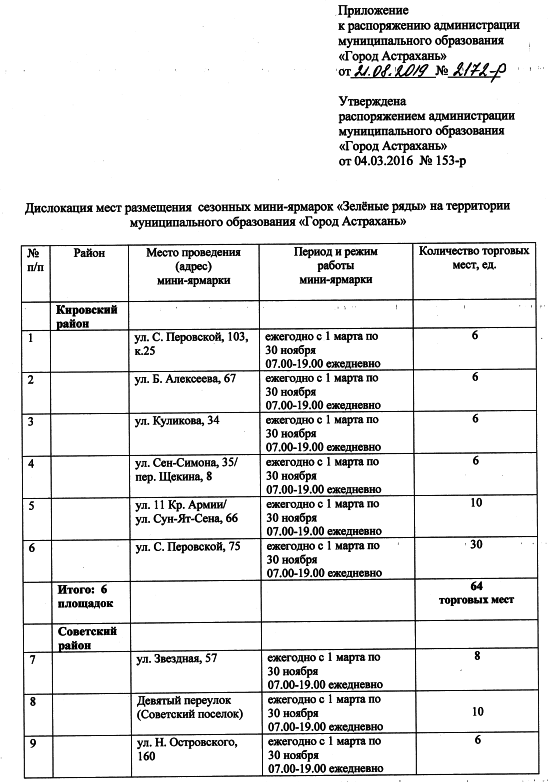 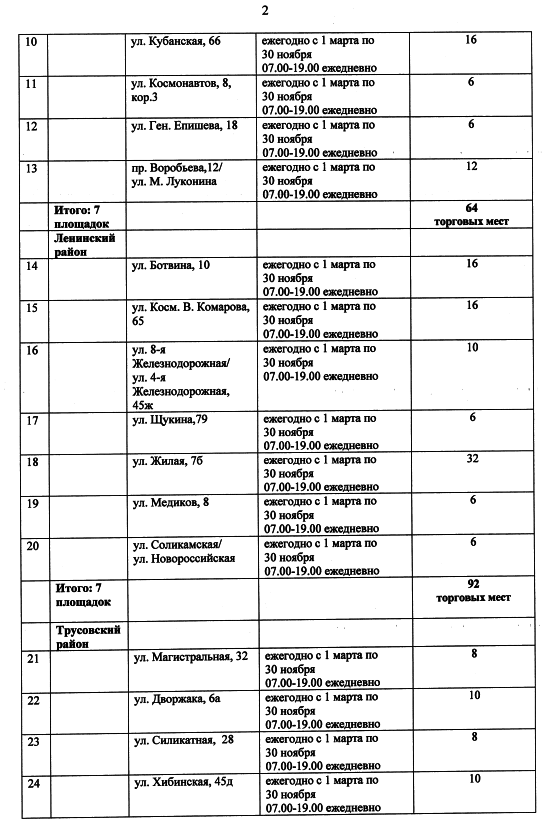 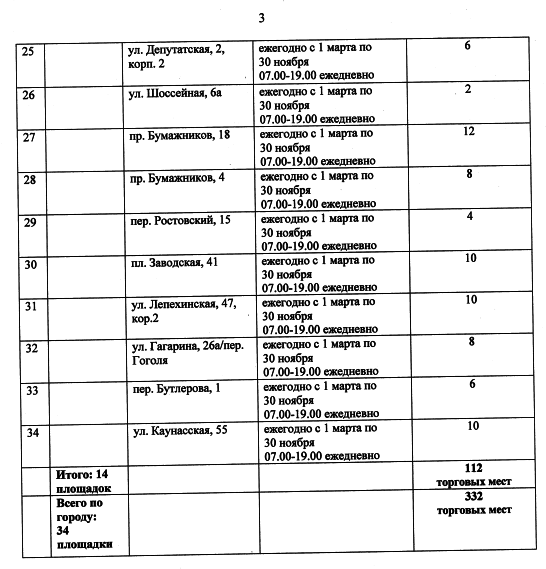 